Top of FormBottom of FormTop of FormBottom of FormPROMOTING ACCESS TO AFRICAN RESEARCHAFRICAN JOURNALS ONLINE (AJOL)JournalsAdvanced SearchUSING AJOLRESOURCESJournal of Modeling, Design and Management of Engineering SystemsJournal HomeABOUTAdvanced SearchCurrent IssueArchivesJournal Home > Vol 2, No 1 (2003) > Log in or Register to get access to full text downloads. Top of FormBottom of FormTop of FormBottom of FormSIMPLIFIED OPTIMAL DESIGN OF A BINARY DISTILLATION COLUMN-1 (THEORETICAL NUMBER OF PLATES)JA OmoleyeAbstractTwo novel methods of designing distillation column for binary mixtures are presented with the assumption of a constant relative volatility. The analytical method presents a simple expression from which the actual number of theoretical plates can be calculated. These methods that incorporate the murphree efficiency eliminate the assumption of linearity of the operating curve equations, thus providing us the actual number of theoretical plates as against the ideal number of theoretical plates obtained from some traditional methods.

JMDMES Vol.2(1) 2003: 89-97

http://dx.doi.org/10.4314/jmdmes.v2i1.19027 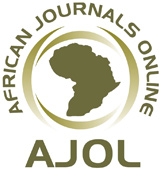 HOW TO USE AJOL...for Researchersfor Librariansfor AuthorsOTHER RESOURCES...for Researchersfor Journalsfor Authorsfor Policy Makersabout Open AccessFAQ'sNewsAJOL jobsMore about AJOLAJOL's PartnersContact AJOLTerms and Conditions of Use520 African JournalsBrowse By CategoryBrowse AlphabeticallyBrowse By CountryList All TitlesOpen Access Titles 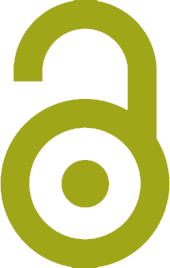 Featuring journals 
from 32 Countries:Algeria (5)Benin (2)Botswana (3)Burkina Faso (3)Cameroon (8)Congo, Republic (1)Côte d'Ivoire (4)Egypt, Arab Rep. (14)Eritrea (1)Ethiopia (30)Ghana (27)Kenya (29)Lesotho (1)Libya (2)Madagascar (1)Malawi (4)Mauritius (3)Mozambique (1)Nigeria (221)Rwanda (3)Senegal (6)Sierra Leone (1)South Africa (95)South Sudan (1)Sudan (3)Swaziland (3)Tanzania (19)Togo (1)Tunisia (2)Uganda (12)Zambia (2)Zimbabwe (12)Username Password Remember meor Register 